Неделя № 33, с 27.04-30.04.2020г. Тема: «Праздничная почта».Дата: понедельник 27.04.2020г.Цель: Сформировать у детей представление о труде работников почты, создать условия для развития познавательной деятельности. Расширить знания детей о профессиях взрослых, необходимости и общественной значимости труда взрослых. Познакомить детей с профессией работников почты, с их трудовой деятельностью, с предметами – помощниками.ОД. Физическое развитие.http://dou8.edu-nv.ru/svedeniya-ob-obrazovatelnoj-organizatsii/938-dokumenty/6328-stranichka-instruktora-po-sportuОД. Лепка. Тема: «Прилет птиц». Задачи: Продолжать учить детей создавать в лепке образы птички. Развивать воображение и творчество. Закреплять приемы лепки.Ссылка на видео «Как слепить простую птичку из пластилина». https://www.youtube.com/watch?time_continue=9&v=u__KOLEdTk4&feature=emb_logo 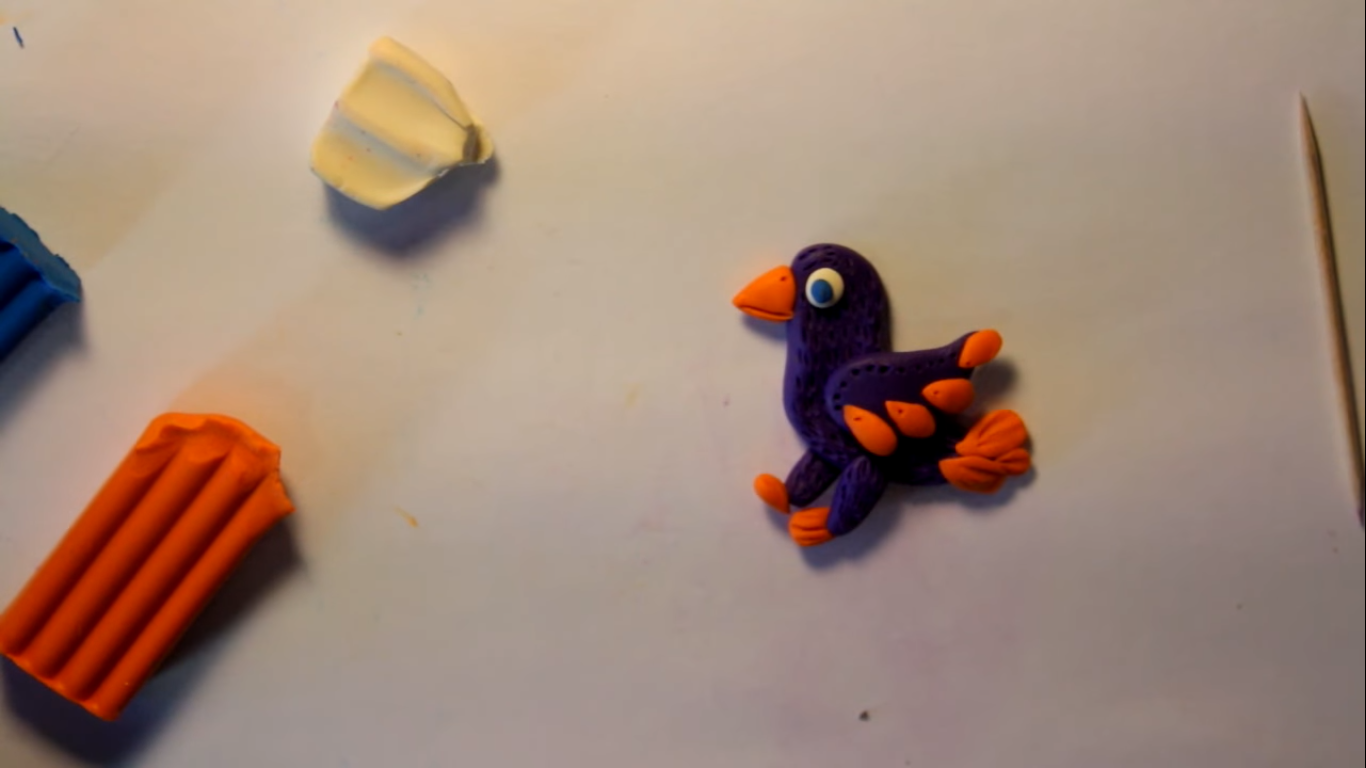 Ссылка на видео «Как слепить забавную сказочную птичку быстро и просто».https://www.youtube.com/watch?time_continue=11&v=TEVKhAJFA6Y&feature=emb_logo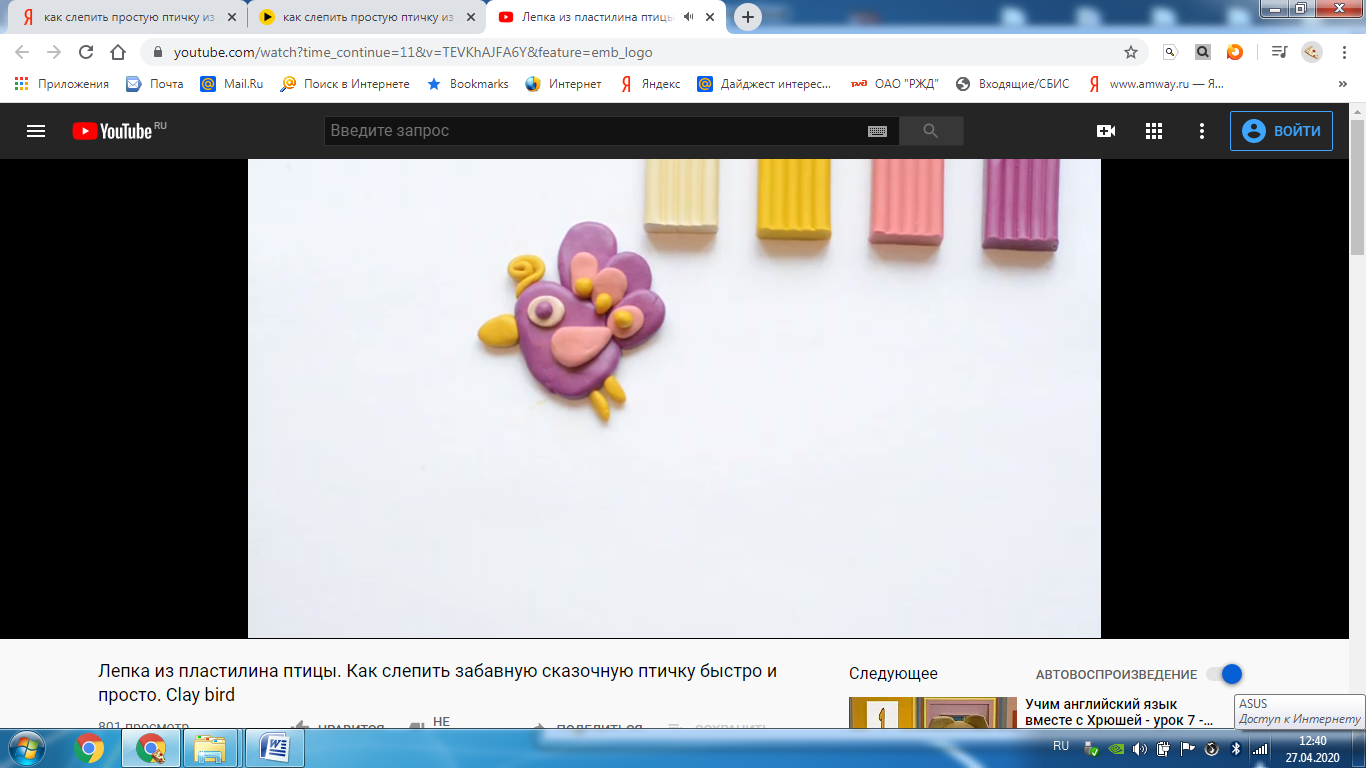 